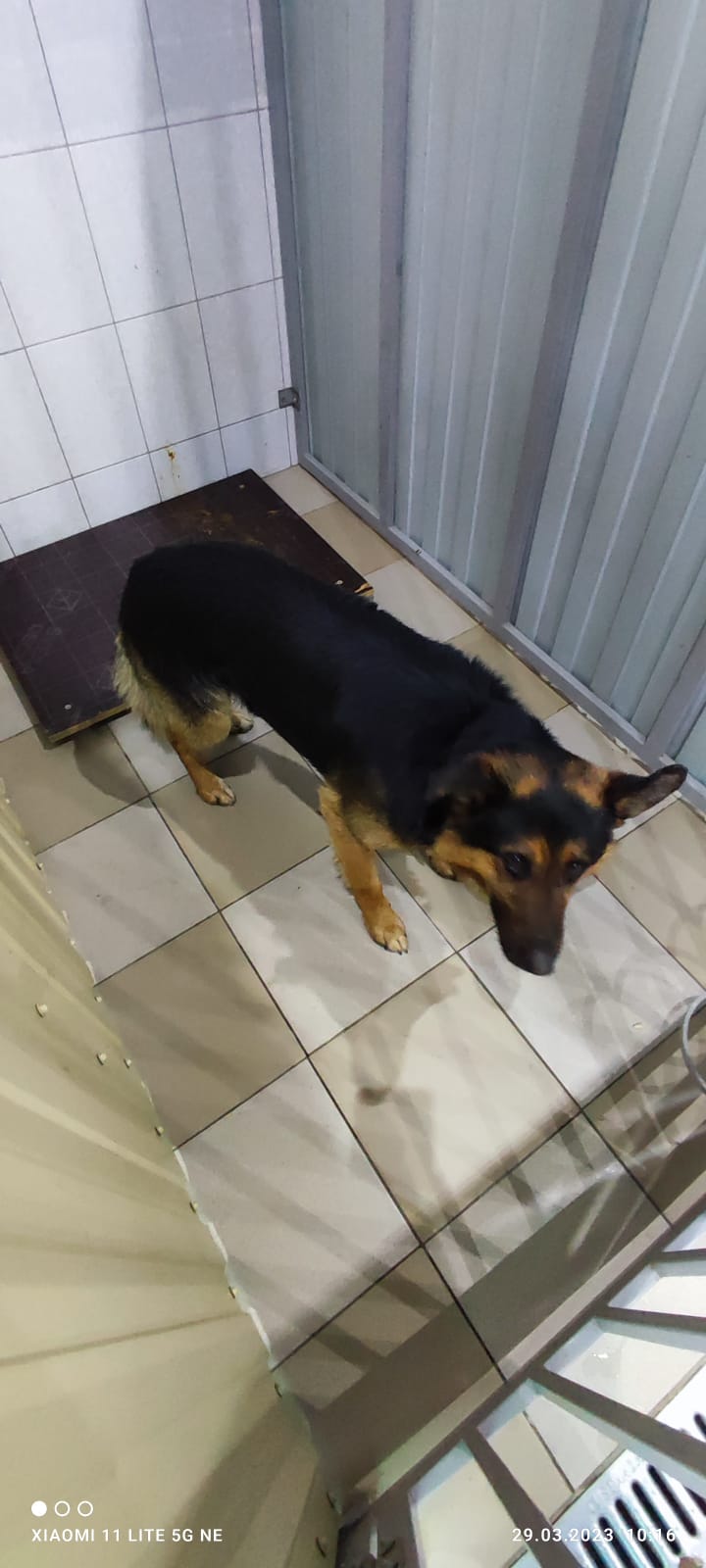 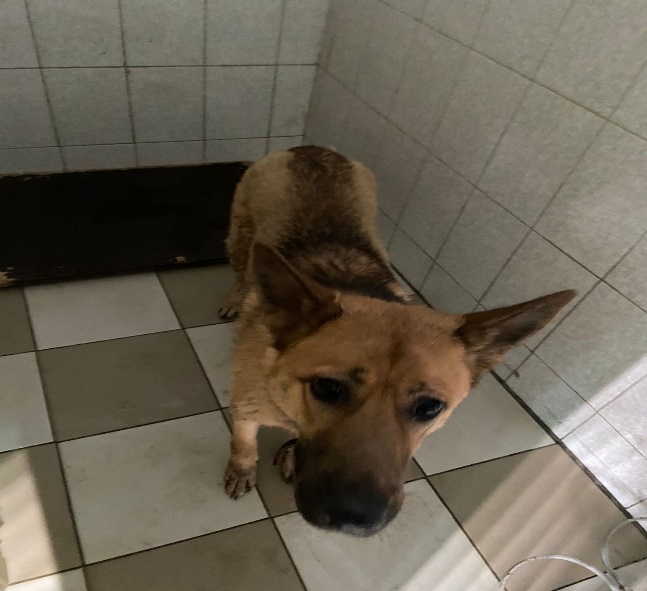 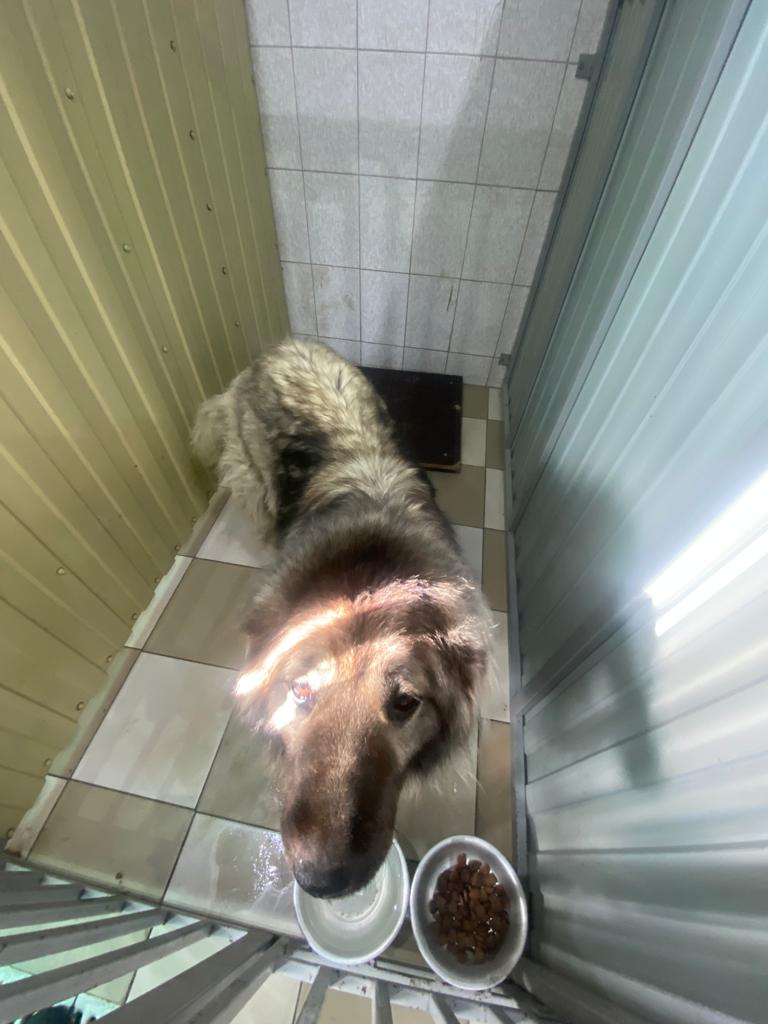 № 196Отловлено: 29.03.2023ул. Осиновая, 19Вид: собака.Порода/пол: беспородный, кобель.Окрас: черный с рыжим.Возраст: 2 года.Вес: 33 кг.Рост: 53 см. в холке.Приметы: Особенности поведения: Спокойный.
ИН: Вакцинация:Кастрация: 
Вет. паспорт: нет.№ 197Отловлено: 29.03.20232 П – 2 ЗПУ, 21 стр. 12Вид: собака.Порода/пол: беспородный, кобель.Окрас: рыжий с черным.Возраст: 2 года.Вес: 35 кг.Рост: 53 см. в холке.Приметы: ошейникОсобенности поведения: Спокойный.
ИН: Вакцинация:Кастрация: 
Вет. паспорт: нет.№ 198Отловлено: 29.03.2023СОНТ РемонтникВид: собака.Порода/пол: беспородный, кобель.Окрас: черно – серый.Возраст: 3 года.Вес: 40 кг.Рост: 56 см. в холке.Приметы: Особенности поведения: Спокойный.
ИН: Вакцинация:Кастрация: 
Вет. паспорт: нет.